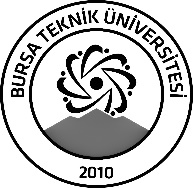 BURSA TEKNİK ÜNİVERSİTESİLİSANSÜSTÜ EĞİTİM ENSTİTÜSÜBURSA TEKNİK ÜNİVERSİTESİLİSANSÜSTÜ EĞİTİM ENSTİTÜSÜBURSA TEKNİK ÜNİVERSİTESİLİSANSÜSTÜ EĞİTİM ENSTİTÜSÜÖĞRENCİ BİLGİLERİÖĞRENCİ BİLGİLERİÖĞRENCİ BİLGİLERİÖĞRENCİ BİLGİLERİAdı- SoyadıAdı- SoyadıHatice Elif TEMİZTÜRKHatice Elif TEMİZTÜRKAnabilim DalıAnabilim DalıBiyomühendislikBiyomühendislikDanışmanıDanışmanıDoç. Dr. Gökçe TANERDoç. Dr. Gökçe TANERSEMİNER BİLGİLERİSEMİNER BİLGİLERİSEMİNER BİLGİLERİSEMİNER BİLGİLERİSeminer AdıSeminer AdıAronya Meyvesinin Biyolojik Aktivitesi ve Nörodejeneratif Hastalıklardaki Rolü Aronya Meyvesinin Biyolojik Aktivitesi ve Nörodejeneratif Hastalıklardaki Rolü Seminer TarihiSeminer Tarihi19/01/202319/01/2023Seminer Yeri Seminer Yeri E blok Enstitü toplantı salonuSaat: 10.00Online Toplantı Bilgileri Online Toplantı Bilgileri Açıklamalar: Bu form doldurularak seminer tarihinden en az 3 gün önce enstitu@btu.edu.tr adresine e-mail ile gönderilecektir.Açıklamalar: Bu form doldurularak seminer tarihinden en az 3 gün önce enstitu@btu.edu.tr adresine e-mail ile gönderilecektir.Açıklamalar: Bu form doldurularak seminer tarihinden en az 3 gün önce enstitu@btu.edu.tr adresine e-mail ile gönderilecektir.Açıklamalar: Bu form doldurularak seminer tarihinden en az 3 gün önce enstitu@btu.edu.tr adresine e-mail ile gönderilecektir.